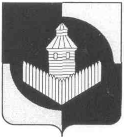 РОССИЙСКАЯ ФЕДЕРАЦИЯ АДМИНИСТРАЦИЯ МО  КИДЫШЕВСКОГО СЕЛЬСКОГО ПОСЕЛЕНИЯ УЙСКОГО МУНИЦИПАЛЬНОГО РАЙОНАЧЕЛЯБИНСКОЙ ОБЛАСТИП О С Т А Н О В Л Е Н И Ес. Кидышот  20 февраля 2021г.                                                                         № _2_О внесении изменений в нормативно-правовые акты по имущественной поддержке субъектов малого предпринимательстваВ целях реализации положений Федерального закона от 24.07.2007 
№ 209-ФЗ «О развитии малого и среднего предпринимательства в Российской ФедерацииП О С Т А Н О В Л Я Ю:1. Внести дополнение в   Административный регламент предоставление муниципальной услуги «Организация предоставления во владение и (или) в пользование объектов имущества, включенных в перечень муниципального имущества, предназначенного для предоставления во владение и (или пользование) субъектам малого и среднего предпринимательства и организациям, образующим инфраструктуру поддержки субъектов малого и среднего предпринимательства», утвержденного Постановлением главы Кидышевского сельского поселения № 36 от 20.12.2017г.следующего содержания:	По тексту утвержденного Регламента фразу: «субъекты малого и среднего предпринимательства, а также организации, образующие инфраструктуру поддержки субъектов малого и среднего предпринимательства» дополнить словами: «физические лица, не являющиеся индивидуальными предпринимателями и применяющие специальный налоговый режим "Налог на профессиональный доход" и читать в следующей редакции: «Субъекты малого и среднего предпринимательства, а также организации, образующие инфраструктуру поддержки субъектов малого и среднего предпринимательства, физические лица, не являющиеся индивидуальными предпринимателями и применяющие специальный налоговый режим "Налог на профессиональный доход".2. Опубликовать настоящее постановление на официальном сайте Кидышевского сельского поселения.3. Контроль за выполнением настоящего постановления оставляю за собой.Глава Кидышевского сельского поселения                                            С.Н. Михайлов